1) Personal Information* This information will be printed on the name badge. Please fill all items correctly.2) If you need documents for VISA application, please input below* If you need visa documents, please submit until August 24, 2018.* For any inquiries, please contact: aofnmb.osaka@gmail.com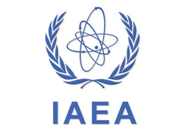 WS-RAS6091-EVT1801548 IAEA/RCA Regional Workshop on Understanding CT Scan Role in Hybrid Imaging (PET/CT and SPECT/CT)October 1-5, 2018Osaka University Graduate School of Medicine, Osaka, JapanApplication Form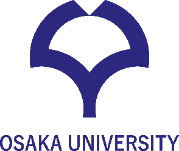 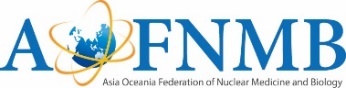 (*) First NameMiddle Name (if available)(*) Last Name (Family Name)Gender□ Male  □ Female(*) Country(*) InstituteDepartment(*) Title □ Prof.  □ Dr.  □ Ms.  □ Mr.  □ Other: (       )Occupation□ MD 　□Technologist  □Chemist  □ Other: (    　　　　    )Email addressAOFNMB membership□ Member (ID             )  □ Under procedureFull Name (same as passport)Passport numberDate of Birth (YYYY/MM/DD)　　　　　　　　　　　　　( Age         )Postal address for visa documents delivery□ Office 　□ HomeNationalityPhone Number (please include country code)Date of arrival in JapanDate of departure from Japan** Please attach the copy of your passport.** Please attach the copy of your passport.